Gemeindekanzlei Hemishofen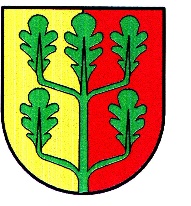 Unterdorf 6 8261 Hemishofen kanzlei@hemishofen.chAnmeldung Warteliste für einen BootsliegeplatzDie/der Unterzeichnende ersucht um Zuteilung eines Bootsliegeplatzes in Hemishofen.* Bootsliegeplätze werden nur an Personen mit Wohnsitznachweis im Kanton Schaffhausen vergeben.Bitte senden Sie das ausgefüllte Formular per Post (Einschreiben) oder E-Mail (Lesebestätigung anfordern) an uns zurück.Die Gebühr für die jährliche Warteliste beträgt 30.— Franken. Die Gebühr wird nicht pro Rata verrechnet. Ab Datum des Posteingangs der Anmeldung erfolgt die Verrechnung der Wartegebühr. Vom Inhalt des Bootsliegeplatzreglements Hemishofen, datiert vom 17. Mai 2022, Inkraftsetzung per 01. Januar 2023,  als auch von der Sondernutzungskonzession Bootsliegeplätze Hemishofen, datiert vom 23. Mai 2022, rückwirkend in Kraft gesetzt per 01. Januar 2022, habe ich Kenntnis genommen.Ort/Datum						Unterschrift………………………………………………		………………………………………………….NameVornameStraßePLZOrt*GeburtsdatumTelefonE-MailBootstypRuderbootRuderbootRuderbootBootstypSegelbootSegelbootSegelbootBootstypMotorbootMotorbootMotorbootBoot vorhandenJaKennzeichenBoot vorhandenNeinLängeBreite